Уважаемая госпожа,
уважаемый господин,1	Имею честь сообщить вам, что совместный семинар-практикум ИСО/МЭК/МСЭ по теме "Интернет вещей" будет проведен в Берлине, Германия, 13 мая 2016 года. Семинар-практикум начнет свою работу в 09 час. 00 мин. 13 мая 2016 года. Регистрация участников начнется в 08 час. 30 мин. в помещении Немецкого института по стандартизации (DIN Deutsches Institut für Normung e.V.).2	Обсуждения будут проходить только на английском языке. 3	В семинаре-практикуме могут принять участие Государства – Члены МСЭ, Члены Секторов МСЭ, Ассоциированные члены МСЭ и Академические организации – Члены МСЭ, а также любое лицо из страны, являющейся Членом МСЭ, которое пожелает внести свой вклад в работу. К таким лицам относятся также члены международных, региональных и национальных организаций. Участие в семинаре-практикуме является бесплатным. 4	Основные задачи семинара-практикума: a) представление текущих разработок ИСО, МЭК и МСЭ в области интернета вещей; b) анализ воздействия интернета вещей на каждый сектор; и c) представление потребностей в интернете вещей и ожиданий от интернета вещей каждого сектора. 5	Более подробная информация, связанная с семинаром-практикумом, в том числе страница регистрации участников, размещена по следующему адресу: http://www.cvent.com/events/internet-of-things-workshop/event-summary-99c96529b9d0467ca2bf7e998d913796.aspx.Этот веб-сайт будет регулярно обновляться по мере появления новой или измененной информации. Участникам предлагается периодически проверять наличие новой информации.6	Хотел бы напомнить вам о том, что для въезда в Германию и пребывания в ней в течение любого срока гражданам некоторых стран необходимо получить визу. Визу следует запрашивать не менее чем за четыре (4) недели до даты начала семинара-практикума и получать в учреждении (посольстве или консульстве), представляющем Германию в вашей стране. В случае отсутствия в вашей стране такого учреждения следует обращаться в ближайшее к стране выезда посольство или консульство.С уважением,Чхе Суб Ли
Директор Бюро
стандартизации электросвязи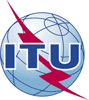 Международный союз электросвязиБюро стандартизации электросвязиМеждународный союз электросвязиБюро стандартизации электросвязи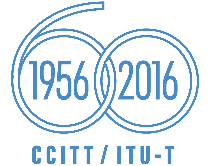 Осн.:
Тел.:
Факс:
Эл. почта:Циркуляр 216 БСЭ
TSB Workshops/СВ+41 22 730 6301
+41 22 730 5853
tsbsg20@itu.int–	Администрациям Государств – Членов Союза–	Членам Сектора МСЭ-Т–	Ассоциированным членам МСЭ-Т–	Академическим организациям − Членам МСЭОсн.:
Тел.:
Факс:
Эл. почта:Циркуляр 216 БСЭ
TSB Workshops/СВ+41 22 730 6301
+41 22 730 5853
tsbsg20@itu.intКопии:–	Председателям и заместителям председателей исследовательских комиссий МСЭ-Т–	Директору Бюро развития электросвязи–	Директору Бюро радиосвязиПредмет:Совместный семинар-практикум ИСО/МЭК/МСЭ по теме "Интернет вещей", 
Берлин, Германия, 13 мая 2016 годаСовместный семинар-практикум ИСО/МЭК/МСЭ по теме "Интернет вещей", 
Берлин, Германия, 13 мая 2016 года